Принято:Решение Ученого совета От «13» мая 2020 г.Протокол №7Рабочая программа учебной дисциплиныФинансы предприятий (организаций)Направление подготовки38.03.02 МенеджментНаправленность (профиль) подготовкиФинансовый менеджментКвалификация (степень) выпускникаБакалаврФорма обученияЗаочнаяМосква, 2020СОДЕРЖАНИЕПеречень планируемых результатов обучения по дисциплине, соотнесенных с планируемыми результатами освоения основной профессиональной образовательной программыВ результате освоения основной профессиональной образовательной программы (ОПОП) бакалавриата обучающийся должен овладеть следующими результатами обучения по дисциплине:2. Место дисциплины в структуре основной профессиональной образовательной программы бакалавриата Дисциплина реализуется в рамках базовой части основной профессиональной образовательной программы.Для освоения дисциплины необходимы компетенции, предшествующие входные знания и умения, сформированные в рамках изучения следующих дисциплин: "Экономическая теория", "Методы научных исследований", "Региональная экономика", "Статистика", "Теория менеджмента", "Финансовые рынки и институты", "Финансовая среда предпринимательства и предпринимательские риски".Дисциплина «Финансы предприятий (организаций)» является основой для освоения таких предметов, как «Финансовый менеджмент», «Инвестиционный анализ», «Управление инвестициями», «Управление финансовыми рисками», «Финансово-экономическое планирование», «Краткосрочная финансовая политика», «Маркетинг», «Инновационный менеджмент». Изучение курса «Финансы предприятий (организаций)» является необходимым для подготовки к преддипломной практике, государственной итоговой аттестации по направлению «Менеджмент», профиль «Финансовый менеджмент». Дисциплина изучается на 3-м курсе для заочной формы обучения.3. Объем дисциплины в зачетных единицах с указанием количества академических часов, выделенных на контактную работу обучающихся с преподавателем (по видам занятий) и на самостоятельную работу обучающихсяОбщая трудоемкость дисциплины составляет 4 зачетные единицы4. Содержание дисциплины, структурированное по темам с указанием отведенного на них количества академических часов и видов учебных занятий4.1 Разделы дисциплины и трудоемкость по видам учебных занятий (в академических часах)Для заочной формы обучения4.2 Содержание дисциплины, структурированное по разделамТема 1. Сущность и роль финансов предприятий (организаций) в финансовой системе государстваСодержание лекционного курсаПонятие финансов предприятий. Финансы предприятий как основа функционирования финансовой системы государства. Совокупность финансовых отношений, в которые вступают предприятия в процессе хозяйствования. Распределительная и контрольная функции финансов организаций. Принципы организации финансов предприятий: хозяйственная самостоятельность, самоокупаемость и самофинансирование, материальная заинтересованность, материальная ответственность, обеспеченность финансовых резервов. Содержание практических занятий1. Государственное регулирование финансов организаций.2. Функции и структура финансовой службы предприятия.Тема 2. Финансовые ресурсы и собственный капитал организаций Содержание лекционного курсаФинансовые ресурсы предприятий и источники их формирования. Капитал организаций и его классификация. Состав и роль активов и пассивов предприятий. Денежные фонды предприятий.Содержание практических занятий1. Фонды собственных средств предприятия. 2. Фонды привлеченных и заемных средств, оперативные денежные фонды предприятия.Тема 3. Экономическое содержание и источники финансирования основного капитала предприятийСодержание лекционного курсаСостав основного капитала и его роль в функционировании предприятия. Классификация основных средств и методы оценки их использования. Источники формирования и воспроизводства основных средств. Содержание практических занятий1. Амортизация и ее роль в обновлении основного капитала.2. Нематериальные активы предприятия, источники их приобретения и амортизация.Тема 4. Доходы и расходы организацийСодержание лекционного курсаВыручка от реализации продукции (работ, услуг) как основной источник доходов организаций. Планирование выручки от реализации продукции. Факторы роста выручки от реализации продукции. Использование выручки от реализации продукции. Экономические элементы затрат, формирующих себестоимость продукции (структура и классификация затрат предприятия на производство и реализацию продукции). Содержание практических занятий1. Планирование себестоимости продукции на предприятиях.2. Финансовые методы управления расходами организации.Тема 5. Прибыль и рентабельность предприятийСодержание лекционного курсаЭкономическая сущность и функции прибыли. Валовая и балансовая прибыль. Планирование и прогнозирование прибыли. Факторы, определяющие рост прибыли предприятий. Влияние налогов на формирование прибыли предприятий. Содержание практических занятий1. Распределение и использование прибыли предприятиями.2. Сущность и разновидности показателей рентабельности предприятий.Тема 6. Анализ взаимосвязи выручки от реализации продукции, себестоимости и прибылиСодержание лекционного курсаОрганизация учета затрат по системе «директ-костинг» (переменные и постоянные производственные затраты). Коэффициент реагирования затрат на изменения объема производства и типовые хозяйственные ситуации (варианты поведения затрат). Расчет маржинального дохода, порога рентабельности продаж товаров и запаса финансовой прочности. Сила воздействия операционного рычага (производственного левериджа). Содержание практических занятий1. Метод «мертвой точки» (точки безубыточности).2. Определение эффекта операционного рычага.Тема 7. Оборотный капитал предприятийСодержание лекционного курсаЭкономическое содержание и классификация оборотных активов. Основы организации и управления оборотным капиталом предприятий: запасами, дебиторской задолженностью, денежными активами. Показатели эффективности использования оборотных средств. Содержание практических занятий1. Определение потребности предприятий в оборотном капитале.2. Источники формирования оборотного капитала. Тема 8. Финансовое планирование в деятельности организацийСодержание лекционного курсаРоль и задачи финансового планирования. Процесс финансового планирования. Перспективное финансовое планирование. Текущее финансовое планирование. Оперативное финансовое планирование. Содержание практических занятий1. Финансовый аспект бизнес-планирования.2. Бюджетное планирование на предприятиях.Тема 9. Оценка финансового состояния организаций Содержание лекционного курсаПонятие и основные характеристики финансового состояния организаций. Методика анализа финансового состояния. Анализ состава, структуры и динамики имущества организаций. Анализ финансового состояния по данным бухгалтерского баланса. Оценка структуры собственного и заемного капитала. Расчет и оценка аналитических коэффициентов финансовой устойчивости, ликвидности, платежеспособности, деловой и рыночной активности. Содержание практических занятий         1. Оценка неплатежеспособности (банкротства) организаций.         2. Анализ кредитоспособности организаций.Тема 10. Особенности организации финансов при различных организационно-правовых формах предприятий Содержание лекционного курсаПонятия коммерческой и некоммерческой организации. Особенности финансовых отношений: в полных товариществах и товариществах на вере (коммандитных), в обществах с ограниченной и дополнительной ответственностью, в акционерных обществах, в том числе в публичных акционерных обществах (ПАО), в кооперативах (артелях), в унитарных предприятиях (государственных и муниципальных), действующих на правах хозяйственного ведения или оперативного управления (казенных предприятиях).                  Содержание практических занятий1. Особенности финансовых отношений в бюджетных организациях и в общественных объединениях. 2. Особенности финансовых отношений на предприятиях малого бизнеса.Тема 11. Отраслевые особенности организации финансов предприятий Содержание лекционного курсаТехнико-экономические особенности, определяющие специфику финансовых отношений предприятий, функционирующих в различных отраслях хозяйства. Содержание практических занятий1. Особенности финансовых отношений предприятий сельского хозяйства и строительства.2. Особенности финансовых отношений предприятий транспорта и сферы товарного обращения.5. Перечень учебно-методического обеспечения для самостоятельной работы обучающихся по дисциплинеОдним из основных видов деятельности обучающегося является самостоятельная работа, которая включает в себя изучение лекционного материала, учебников и учебных пособий, первоисточников, подготовку сообщений, выступления на практических занятиях, выполнение заданий преподавателя. Методика самостоятельной работы предварительно разъясняется преподавателем и в последующем может уточняться с учетом индивидуальных особенностей студентов. Время и место самостоятельной работы выбираются студентами по своему усмотрению с учетом рекомендаций преподавателя.Самостоятельную работу над дисциплиной следует начинать с изучения рабочей программы «Финансы предприятий (организаций)», которая содержит основные требования к знаниям, умениям и навыкам обучаемых. Обязательно следует вспомнить рекомендации преподавателя, данные в ходе лекционных и практических занятий. Затем – приступать к изучению отдельных тем в порядке, предусмотренном рабочей программой.Получив представление об основном содержании темы, необходимо изучить материал с помощью учебников, других методических материалов, указанных в разделе 7 указанной рабочей программы. Целесообразно составить краткий конспект или схему, отображающую смысл и связи основных понятий данной темы. Затем, как показывает опыт, полезно изучить выдержки из первоисточников. При желании можно составить их краткий конспект. Важным источником для освоения дисциплины являются ресурсы информационно-телекоммуникационной сети «Интернет». Обязательно следует записывать возникшие вопросы, на которые не удалось ответить самостоятельно.6. Фонд оценочных средств для проведения промежуточной аттестации обучающихся по дисциплинеФонд оценочных средств оформлен в виде приложения к рабочей программе дисциплины «Финансы предприятий (организаций)».7. Перечень основной и дополнительной учебной литературы, необходимой для освоения дисциплины7.1 Основная учебная литератураБарышникова Н.С. Финансы организаций (предприятий) [Электронный ресурс]: учебное пособие/ Барышникова Н.С., Артеменко В.Г.— Электрон. текстовые данные.— СПб.: Проспект Науки, 2017.— 320 c.— Режим доступа: http://www.iprbookshop.ru/35795.html.— ЭБС «IPRbooks»Тютюкина Е.Б. Финансы организаций (предприятий) [Электронный ресурс]: учебник/ Тютюкина Е.Б.— Электрон. текстовые данные.— М.: Дашков и К, 2018.— 543 c.— Режим доступа: http://www.iprbookshop.ru/85720.html.— ЭБС «IPRbooks» Фридман А.М. Финансы организации (предприятия) [Электронный ресурс]: учеб ик/ Фридман А.М.— Электрон. текстовые данные.— М.: Дашков и К, 2016.— 488 c.— Режим доступа: http://www.iprbookshop.ru/60546.html.— ЭБС «IPRbooks»7.2 Дополнительная учебная литератураБизнес-план предприятия [Электронный ресурс]: учебное пособие/ О.Г. Каратаева [и др.].— Электрон. текстовые данные.— Саратов: Ай Пи Эр Медиа, 2019.— 74 c.— Режим доступа: http://www.iprbookshop.ru/86503.html.— ЭБС «IPRbooks»Долматова О.В. Анализ хозяйственной деятельности по отраслям. Управленческий анализ [Электронный ресурс]: учебное пособие/ Долматова О.В., Сысоева Е.Н.— Электрон. текстовые данные.— Саратов: Ай Пи Эр Медиа, 2019.— 148 c.— Режим доступа: http://www.iprbookshop.ru/79764.html.— ЭБС «IPRbooks»Чайковская Н.В. Анализ и диагностика финансово-хозяйственной деятельности предприятия [Электронный ресурс]: учебное пособие/ Чайковская Н.В., Панягина А.Е.— Электрон. текстовые данные.— Саратов: Ай Пи Эр Медиа, 2019.— 226 c.— Режим доступа: http://www.iprbookshop.ru/83260.html.— ЭБС «IPRbooks» Кириченко Т.В. Финансовый менеджмент: Учеб. – М.: Дашков и К, 2014. ЭБС «IPRbooks».7.3 Нормативные правовые актыГражданский кодекс Российской Федерации (часть первая) от 30.11.1994 № 51-ФЗ (с последующими изм. и доп.).Гражданский кодекс Российской Федерации (часть вторая) от 26.01.1996 № 14-ФЗ (с последующими изм. и доп.).Налоговый кодекс Российской Федерации (часть первая) от 31.07.1998 № 147-ФЗ (с последующими изм. и доп.).Налоговый кодекс Российской Федерации (часть вторая) от 05.08.2000 № 118-ФЗ (с последующими изм. и доп.).Федеральный закон «О несостоятельности (банкротстве) от 26.10.2002 № 127-ФЗ.Федеральный закон «О бухгалтерском учете» от 06.12.2011 № 402-ФЗ (с последующими изм. и доп.).Федеральный закон РФ «Об акционерных обществах» от 26.12.1995 № 208-ФЗ (с последующими изм. и доп.).Федеральный закон РФ «О рынке ценных бумаг» от 22.04.1996 № 39-ФЗ (с последующими изм. и доп.).Федеральный закон РФ «О лизинге» от 29.10.1998 № 164-ФЗ.Приказ ФСФО «Методические указания по проведению анализа финансового состояния организации» от 26.01.2001 № 16.8. Современные профессиональные базы данных и информационные справочные системы  www.minfin.ru. Сайт Министерства финансов РФ. www.fcsm.ru. Сайт Федеральной службы по финансовым рынкам. www.finansy.ru. Федеральный образовательный портал ЭСМ.www.finance-journal.ru. Сайт журнала «Финансы».inst-finman.ru. Сайт журнала «Финансовый менеджмент».www.consultant.ru. Компьютерная справочно-правовая система.www.finmanager.ru. Сайт Высшей школы финансов и менеджмента РАНХиГС.www.finansmag.ru. Сайт делового журнала «Финанс».www.dengi.kommersant.ru. Сайт журнала «Коммерсант.ru. Деньги».www.expert.ru. Сайт журнала «Эксперт».9. Методические указания для обучающихся по освоению дисциплины10. Лицензионное программное обеспечениеВ процессе обучения на экономическом факультете по всем направлениям подготовки используется следующее лицензионное программное обеспечение:11. Описание материально-технической базы, необходимой для осуществления образовательного процесса по дисциплинеДля построения эффективного учебного процесса Кафедра финансов и кредита располагает следующими материально-техническими средствами, которые используются в процессе изучения дисциплины:- доска;- персональные компьютеры (компьютерный класс кафедры, аудитория 403, 16 шт.), каждый из компьютеров подключен к сети Интернет;- экран;- мультимедийный проектор.В процессе преподавания и для самостоятельной работы обучающихся используются также компьютерные классы аудиторий 304 и 307, а также специальные ресурсы кабинета экономики (305 ауд.). 12. Особенности реализации дисциплины для инвалидов и лиц с ограниченными возможностями здоровьяДля обеспечения образования инвалидов и обучающихся с ограниченными возможностями здоровья разрабатывается адаптированная образовательная программа, индивидуальный учебный план с учетом особенностей их психофизического развития и состояния здоровья, в частности применяется индивидуальный подход к освоению дисциплины, индивидуальные задания: рефераты, письменные работы и, наоборот, только устные ответы и диалоги, индивидуальные консультации, использование диктофона и других записывающих средств для воспроизведения лекционного и семинарского материала.В целях обеспечения обучающихся инвалидов и лиц с ограниченными возможностями здоровья библиотека комплектует фонд основной учебной литературой, адаптированной к ограничению их здоровья, предоставляет возможность удаленного использования электронных образовательных ресурсов, доступ к которым организован в МПСУ. В библиотеке проводятся индивидуальные консультации для данной категории пользователей, оказывается помощь в регистрации и использовании сетевых и локальных электронных образовательных ресурсов, предоставляются места в читальных залах, оборудованные программами не визуального доступа к информации, экранными увеличителями и техническими средствами усиления остаточного зрения.13. Иные сведения и (или) материалыНе предусмотрены.Составитель: Железнов И.А., к.э.н., доц., зав. Кафедрой экономики и управления МПСУ14. Лист регистрации изменений Рабочая программа учебной дисциплины обсуждена и утверждена на заседании Ученого совета от «29» июня 2015 г. протокол № 11 Лист регистрации изменений 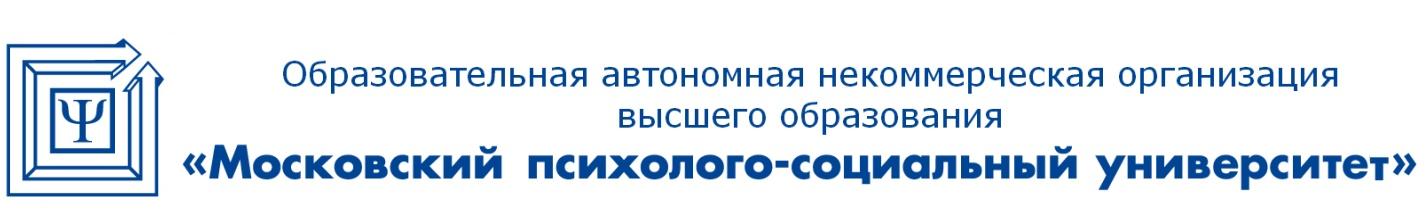 Лицензия: регистрационный № 1478 от 28 мая 2015 года, на бланке серии 90Л01 №0008476Свидетельство о государственной аккредитации: регистрационный № 2783 от 07 марта 2018 года, на бланке серии 90А01 №0002920115191, г. Москва, 4-й Рощинский проезд, 9А  / Тел: + 7 (495) 796-92-62  /  E-mail: mpsu@mpsu.ruПеречень планируемых результатов обучения по дисциплине, соотнесенных с планируемыми результатами освоения основной профессиональной образовательной программы3Место дисциплины в структуре основной профессиональной образовательной программы бакалавриата5Объем дисциплины в зачетных единицах с указанием количества академических часов, выделенных на контактную работу обучающихся с преподавателем (по видам занятий) и на самостоятельную работу обучающихся5Содержание дисциплины, структурированное по темам (разделам) с указанием отведенного на них количества академических часов и видов учебных занятий64.1 Разделы дисциплины и трудоемкость по видам учебных занятий6  4.2 Содержание дисциплины, структурированное по разделам (темам)7Перечень учебно-методического обеспечения для самостоятельной работы обучающихся по дисциплине 9Фонд оценочных средств для проведения промежуточной аттестации обучающихся по дисциплине 10Перечень основной и дополнительной учебной литературы, необходимой для освоения дисциплины10Современные профессиональные базы данных и информационные справочные системы11Методические указания для обучающихся по освоению дисциплины11Лицензионное программное обеспечение15Описание материально-технической базы, необходимой для осуществления образовательного процесса по дисциплине15Особенности реализации дисциплины для инвалидов и лиц с ограниченными возможностями здоровьяИные сведения и (или) материалыЛист регистрации изменений161617Коды компетенцииРезультаты освоения ОПОПСодержание компетенцийПеречень планируемых результатов обучения по дисциплинеОПК-5владение навыками составления финансовой отчетности с учетом последствий влияния различных методов и способов финансового учета на финансовые результаты деятельности организации на основе использования современных методов обработки деловой информации и корпоративных информационных системЗнать:методы и способы финансового учёта;современные методы обработки деловой информации и корпоративных информационных систем;информационное обеспечение финансового менеджмента; использовать современное программное обеспечение для разработки и реализации финансовых управленческих решений, а также оценки их эффективности;Уметь: анализировать и интерпретировать финансовую, бухгалтерскую и иную информацию, содержащуюся в отчетности предприятий различных форм собственности, организаций, ведомств;Владеть:навыками составления финансовой отчётности;методологией экономического исследования; современными методами сбора, обработки и анализа экономических данных, необходимых для управления финансами современных организацийПК-14умение применять основные принципы и стандарты финансового учета для формирования учетной политики и финансовой отчетности организации, навыков управления затратами и принятия решений на основе данных управленческого учетаЗнать:основные принципы и стандарты финансового учета;основные направления деятельности в области управления финансами с учетом специфики решаемых задач;Уметь:применять основные принципы и стандарты финансового учета для формирования учетной политики и финансовой отчетности организации;критически оценивать предлагаемые варианты управленческих решений;использовать современные принципы организации и методы управления финансами предприятия в условиях рыночной экономики;Владеть:навыками управления затратами и принятия решений на основе данных управленческого учета.ПК-15умение проводить анализ рыночных и специфических рисков для принятия управленческих решений, в том числе при принятии решений об инвестировании и финансированииЗнать:основные виды финансовых рисков;Уметь:проводить анализ рыночных и специфических рисков для принятия управленческих решений;использовать современные методики оценки эффективности инвестиционных проектов;использовать методы финансирования, планирования и прогнозирования, а также бюджетирования текущей деятельности;Владеть:навыками принятия решений об инвестировании и финансировании; навыками разработки и обоснования предложений по совершенствованию вариантов управленческих решений с учетом критериев социально-экономической эффективности, рисков и возможных социально-экономических последствий;владеть методиками оценки и управления предпринимательскими и финансовыми рисками.Объём дисциплиныВсего часовОбъём дисциплинызаочная форма обученияОбщая трудоемкость дисциплины144Контактная работа обучающихся с преподавателем (по видам учебных занятий) (всего)12Аудиторная работа (всего):12в том числе:Лекции6лабораторные работысеминары, практические занятия6Внеаудиторная работа (всего):Самостоятельная работа обучающихся (всего)123Вид промежуточной аттестации обучающегося (курсовая работа, экзамен)9№п/пРазделы и темы дисциплиныСеместрВиды учебной работы, включая самостоятельную работу обучающихся и трудоемкость (в часах)Виды учебной работы, включая самостоятельную работу обучающихся и трудоемкость (в часах)Виды учебной работы, включая самостоятельную работу обучающихся и трудоемкость (в часах)Виды учебной работы, включая самостоятельную работу обучающихся и трудоемкость (в часах)Виды учебной работы, включая самостоятельную работу обучающихся и трудоемкость (в часах)Виды учебной работы, включая самостоятельную работу обучающихся и трудоемкость (в часах)Виды учебной работы, включая самостоятельную работу обучающихся и трудоемкость (в часах)Вид оценочного средства текущего контроля успеваемости, промежуточной аттестации (по семестрам)№п/пРазделы и темы дисциплиныСеместрВСЕГОИз них аудиторные занятияИз них аудиторные занятияИз них аудиторные занятияСамостоятельная работаКонтрольная работаКурсовая работаВид оценочного средства текущего контроля успеваемости, промежуточной аттестации (по семестрам)№п/пРазделы и темы дисциплиныСеместрВСЕГОЛекции Лаборатор. практикум.Практическ.занятия /семинары Самостоятельная работаКонтрольная работаКурсовая работа1Сущность и роль финансов предприятий (организаций) в финансовой системе государства5  12111Опрос Тестирование2Финансовые ресурсы и собственный капитал организаций5  12111Опрос Тестирование3Экономическое содержание и источники финансирования основного капитала предприятий5  121  110Опрос Тестирование4Доходы и расходы организаций5  12111Опрос Тестирование5Прибыль и рентабельность предприятий5  121   110Опрос Тестирование6Анализ взаимосвязи выручки от реализации продукции, себестоимости и прибыли5  12   111Опрос Тестирование7Оборотный капитал предприятий5  12   111Опрос Тестирование8Финансовое планирование в деятельности организаций512   111Опрос Тестирование9Оценка финансового состояния организаций5151   113Опрос Тестирование 10Особенности организации финансов при различных организационно-правовых формах предприятий51212Опрос Тестирование11Отраслевые особенности организации финансов предприятий51212Опрос ТестированиеЭкзамен9+Комплект билетовИТОГО144661239 (экзамен)Вид деятельностиМетодические указания по организации деятельности обучающегосяЛекцияНаписание конспекта лекций: кратко, схематично, последовательно фиксировать основные положения, выводы, формулировки, обобщения; помечать важные мысли, выделять ключевые слова, термины. Проверка терминов, понятий с помощью энциклопедий, словарей, справочников с выписыванием толкований в тетрадь. Обозначить вопросы, термины, материал, который вызывает трудности, пометить и попытаться найти ответ в рекомендуемой литературе. Если самостоятельно не удается разобраться в материале, необходимо сформулировать вопрос и задать преподавателю на консультации, на практическом занятии.Практические занятияПроработка рабочей программы, уделяя особое внимание целям и задачам, структуре и содержанию дисциплины. Конспектирование источников. Работа с конспектом лекций, подготовка ответов к контрольным вопросам, просмотр рекомендуемой литературы, работа с текстом. Прослушивание аудио- и видеозаписей по заданной теме, решение расчетно-графических заданий, решение задач по алгоритму и др.Индивидуальные заданияЗнакомство с основной и дополнительной литературой, включая справочные издания, зарубежные источники, конспект основных положений, терминов, сведений, требующихся для запоминания и являющихся основополагающими в этой теме. Составление аннотаций к прочитанным литературным источникам и др.Самостоятельная работаСамостоятельная работа проводится с целью: систематизации и закрепления полученных теоретических знаний и практических умений обучающихся; углубления и расширения теоретических знаний обучающихся; формирования умений использовать нормативную,  правовую, справочную  документацию, учебную  и специальную литературу; развития познавательных способностей и активности обучающихся: творческой инициативы, самостоятельности, ответственности, организованности; формирование самостоятельности мышления, способностей к саморазвитию, совершенствованию и самоорганизации; формирования общекультурных, общепрофессиональных и профессиональных компетенций; развитию исследовательских умений обучающихся. Формы и виды самостоятельной работы обучающихся: чтение основной и дополнительной литературы – самостоятельное изучение материала по рекомендуемым литературным источникам; работа с библиотечным каталогом, самостоятельный подбор необходимой литературы; работа со словарем, справочником; поиск необходимой информации в сети Интернет; конспектирование  источников; реферирование источников; составление аннотаций к прочитанным литературным источникам; составление рецензий и отзывов на прочитанный материал; составление обзора публикаций по теме; составление и разработка терминологического словаря; составление хронологической таблицы; составление библиографии (библиографической картотеки); подготовка к различным формам текущей и промежуточной аттестации (тестированию, экзамену); самостоятельное выполнение практических заданий репродуктивного типа (ответы на вопросы, задачи, тесты; выполнение творческих заданий). Технология организации самостоятельной работы обучающихся включает использование информационных и материально-технических ресурсов образовательного учреждения: библиотеку с читальным залом, укомплектованную в соответствии с существующими нормами; учебно-методическую базу учебных кабинетов; компьютерные классы с возможностью работы в сети Интернет; аудитории (классы) для консультационной деятельности; учебную и учебно-методическую литературу, разработанную с учетом увеличения доли самостоятельной работы обучающихся, и иные  методические материалы. Перед выполнением обучающимися внеаудиторной самостоятельной работы преподаватель проводит консультирование по выполнению задания, который включает цель задания, его содержания, сроки выполнения, ориентировочный объем работы, основные требования к результатам работы, критерии оценки. Во время выполнения обучающимися внеаудиторной самостоятельной работы и при необходимости преподаватель может проводить индивидуальные и групповые консультации. Самостоятельная работа может осуществляться индивидуально или группами обучающихся в зависимости от цели, объема, конкретной тематики самостоятельной работы, уровня сложности, уровня умений обучающихся. Контроль самостоятельной работы обучающихся предусматривает:соотнесение содержания контроля с целями обучения; объективность контроля;валидность контроля (соответствие предъявляемых заданий тому, что предполагается проверить); дифференциацию контрольно-измерительных материалов.Формы контроля самостоятельной работы:просмотр и проверка выполнения самостоятельной работы преподавателем;организация самопроверки, взаимопроверки выполненного задания в группе; обсуждение результатов выполненной работы на занятии;проведение письменного опроса; проведение устного опроса;защита отчетов о проделанной работе.ОпросОпрос - это средство контроля, организованное как специальная беседа преподавателя со обучающимся на темы, связанные с изучаемой дисциплиной, и рассчитанное на выявление объема знаний обучающегося по определенному разделу, теме, проблеме и т.п. Проблематика, выносимая на опрос определена в заданиях для самостоятельной работы обучающегося, а также может определяться преподавателем, ведущим семинарские занятия. Во время проведения опроса обучающийся должен уметь обсудить с преподавателем соответствующую проблематику на уровне диалога.ТестированиеКонтроль в виде тестов может использоваться после изучения каждой темы курса. Итоговое тестирование можно проводить в форме: компьютерного тестирования, т.е. компьютер произвольно выбирает вопросы из базы данных по степени сложности;письменных ответов, т.е. преподаватель задает вопрос и дает несколько вариантов ответа, а студент на отдельном листе записывает номера вопросов и номера соответствующих ответов. Для достижения большей достоверности результатов тестирования следует строить текст так, чтобы у студентов было не более 40 – 50 секунд для ответа на один вопрос. Итоговый тест должен включать не менее 60 вопросов по всему курсу. Значит, итоговое тестирование займет целое занятие. Оценка результатов тестирования может проводиться двумя способами:1) по 5-балльной системе, когда ответы студентов оцениваются следующим образом:- «отлично» – более 80% ответов правильные;- «хорошо» – более 65% ответов правильные; - «удовлетворительно» – более 50% ответов правильные.Студенты, которые правильно ответили менее чем на 70% вопросов, должны в последующем пересдать тест. При этом необходимо проконтролировать, чтобы вариант теста был другой; 2) по системе зачет-незачет, когда для зачета по данной дисциплине достаточно правильно ответить более чем на 70% вопросов. Чтобы выявить умение студентов решать задачи, следует проводить текущий контроль (выборочный для нескольких студентов или полный для всей группы). Студентам на решение одной задачи дается 15 – 20 минут по пройденным темам. Это способствует, во-первых, более полному усвоению студентами пройденного материала, во-вторых, позволяет выявить и исправить ошибки при их подробном рассмотрении на семинарских занятиях.Подготовка к экзаменуПри подготовке к экзамену необходимо ориентироваться на конспекты лекций, рекомендуемую литературу и др. Основное в подготовке к сдаче экзамена по дисциплине «Финансы предприятий (организаций)» - это повторение всего материала дисциплины, по которому необходимо сдавать экзамен. При подготовке к сдаче экзамена обучающийся весь объем работы должен распределять равномерно по дням, отведенным для подготовки к экзамену, контролировать каждый день выполнение намеченной работы. Подготовка обучающегося к экзамену включает в себя три этапа:самостоятельная работа в течение семестра;непосредственная подготовка в дни, предшествующие экзамену по темам курса; подготовка к ответу на задания, содержащиеся в билетах (тестах) экзамена.Для успешной сдачи экзамена по дисциплине «Финансы предприятий (организаций)» обучающиеся должны принимать во внимание, что:все основные вопросы, указанные в рабочей программе, нужно знать, понимать их смысл и уметь его разъяснить;указанные в рабочей программе формируемые профессиональные компетенции в результате освоения дисциплины должны быть продемонстрированы обучающимся;семинарские занятия способствуют получению более высокого уровня знаний и, как следствие, более высокой оценке на экзамене;готовиться к экзамену необходимо начинать с первой лекции и первого семинара.Программный продуктТипТип лицензииДополнительные сведенияMicrosoft Windows XP ProfessionalОперационная системаOEMMicrosoft Office Professional Plus 2007 rusОфисный пакетMicrosoft Open LicenseЛицензия № 45829385 от 26.08.2009 (бессрочно)Microsoft Office Professional Plus 2010 rusОфисный пакетMicrosoft Open LicenseЛицензия № 49261732 от 04.11.2011 (бессрочно)IBM SPSS Statistics BASEПрикладное ПОДоговорЛицензионный договор № 20130218-1 от 12.03.2013 (действует до 31.03.2018)MathCAD EducationПрикладное ПОДоговор-офертаTr009781 от 18.02.2013 (бессрочно)Консультант плюсИнформационно-справочная системаПодписка1C:Предприятие 8.2 для обучения программированиюИнформационная системаДоговорДоговор № 01/200213 от 20.02.2013OpenOfiice ProОфисный пакетApache LicenseОферта (свободная лицензия)SciLabПрикладное ПОCeCILLОферта (свободная лицензия)  №  
  п/п Содержание изменения Реквизиты 
документа 
об утверждении 
изменения Дата 
введения 
изменения Утверждена и введена в действие решением Ученого совета на основании Федерального государственного образовательного стандарта высшего профессионального образования по направлению подготовки 080100 Экономика (квалификация (степень) «бакалавр»), утвержденного приказом Министерства образования и науки Российской Федерации от 21.12.2009 г. № 747 Протокол заседания  
Ученого совета  от «29» июня 2015 года протокол № 11 01.09.2015 Актуализирована решением Ученого совета на основании утверждения Федерального государственного образовательного стандарта высшего образования по направлению подготовки 38.03.01 Экономика (уровень бакалавриата), утвержденного приказом Министерства образования и науки Российской Федерации от 12.11.2015 г. № 1327 Протокол заседания  
Ученого совета  от «28» декабря 2015 года протокол № 4 29.12.2015 Актуализирована решением Ученого совета с учетом развития науки, культуры, экономики, техники, технологий и социальной сферы  Протокол заседания  
Ученого совета  от «30» мая 2016 года    протокол № 8 01.09.2016 Актуализирована решением Ученого совета с учетом развития науки, культуры, экономики, техники, технологий и социальной сферы Протокол заседания  
Ученого совета  от «28» августа 2017 года протокол № 11 01.09.2017 Актуализирована решением Ученого совета с учетом развития науки, культуры, экономики, техники, технологий и социальной сферыПротокол заседания 
Ученого совета  от «28» августа 2018 года протокол №701.09.2018Обновлена решением совместного заседания Совета и Кафедр факультета экономики и права ОАНО ВО «МПСУ Протокол совместного заседания Совета и Кафедр факультета экономики и права ОАНО ВО «МПСУ» от 30 августа 2019 г. № 1.01.09.2019Актуализирована решением Ученого совета с учетом развития науки, культуры, экономики, техники, технологий и социальной сферыПротокол заседания 
Ученого совета  от «13» мая 2020 года протокол №701.09.2020